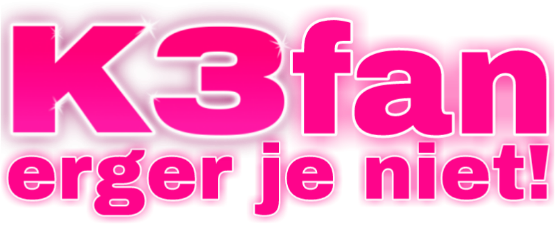 Spelregels:
Schud de kaartjes door elkaar, en leg ze naast het spelbord.Iedere speler kiest een kleur om het spel mee te spelen en plaatst zijn pionnetjes in de startpositie. De jongste speler mag beginnen, daarna in een ronde met de klok mee. 
De speler pakt de bovenste kaart van de stapel. 
Heeft de speler een vraagkaart getrokken? Dan beantwoord de  speler de vraag over K3, of 1 van de K3tjes, die erop staat. Hij mag maar 1 antwoord geven. De speler links naast hem kijkt in het antwoordenboekje of de vraag goed is. 

Is het antwoord goed? Dan mag de speler de dobbelsteen werpen om te zien hoeveel stappen de pion voorruit mag. 
Is het antwoord fout? Dan is de volgende speler aan de beurt.

Heeft de speler een opdrachtkaart getrokken? 
Dan moet hij het dansje doen, of liedje neuriën dat erop staat.
Word geraden over welk liedje het gaat? Dan mag de speler de dobbelsteen werpen om te zien hoeveel stappen de pion voorruit mag.

Is het liedje niet geraden? Dan is de volgende speler aan de beurt.Leg de gebruikte kaartjes op een aparte stapel.
Pas op! Als een andere speler op hetzelfde vakje moet staan waar jij staat, moet jouw pionnetje terug naar de beginpositie.
De winnaar is de persoon die als eerste zijn pionnetjes bij de finish heeft. 

Speltips:
- Maak er een echte wedstrijd van door de winnaar een prijs te beloven.
- Is de groep te groot? Speel in teams!